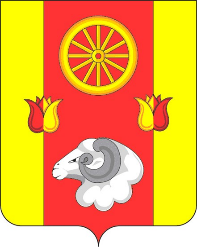 АДМИНИСТРАЦИЯРЕМОНТНЕНСКОГО СЕЛЬСКОГО ПОСЕЛЕНИЯРЕМОНТНЕНСКОГО РАЙОНА     РОСТОВСКОЙ ОБЛАСТИПОСТАНОВЛЕНИЕ27.07.2021                                                   № 130                                               с. РемонтноеОб утверждении отчета о реализации муниципальной программы Ремонтненского сельского поселения «Охрана окружающей средыи рациональное природопользование» за 2020 год В соответствии с постановлением Администрации Ремонтненского сельского поселения от 04.04.2018 № 67 «Об утверждении Порядка разработки, реализации и оценки эффективности муниципальных программ Ремонтненского сельского поселения», и постановлением Администрации Ремонтненского сельского поселения от 10.10.2018 №140 «Об утверждении методических рекомендаций по разработке и реализации муниципальных программ Ремонтненского сельского поселения».  ПОСТАНОВЛЯЮ:            1. Утвердить отчет о реализации муниципальной программы Ремонтненского сельского поселения «Охрана окружающей среды и рациональное природопользование» за 2020 год, согласно приложению  к настоящему постановлению.2. Настоящее постановление подлежит размещению на официальном сайте муниципального образования «Ремонтненское сельское поселение» в сети «Интернет».3. Контроль за исполнением настоящего постановления оставляю за собойГлава Администрации Ремонтненского сельского поселения                                                                                 А.Я. ЯковенкоПриложение к постановлениюАдминистрации Ремонтненскогосельского поселенияот 27.07.2021 № 130Отчет о реализации муниципальной программы «Охрана окружающей среды и рациональное природопользование» за 2020 годКонкретные результаты реализации муниципальной программы,достигнутые за отчетный годМуниципальная программа «Охрана окружающей среды и рациональное природопользование» была утверждена постановлением Администрации Ремонтненского сельского поселения 23.10.2018 № 145.Данная программа направлена на достижение следующих целей:повышение защищенности окружающей среды для обеспечения безопасности жизнедеятельности человека, рациональное использование и охрана природных ресурсов Задачи программы:1. Организация информирования населения о состоянии окружающей среды, формирование экологической культуры. 2. Повышение эффективности охраны окружающей среды на территории Ремонтненского сельского поселения, в том числе:- предотвращение негативного воздействия на окружающую среду при чрезвычайных ситуациях природного и техногенного характера;- организация утилизации бытовых и промышленных отходов;- снижение численности безнадзорных животных на 50 %.- обработка территории от клещей, мышейПеречень мероприятий, реализации муниципальной программывыполненных и невыполненных в установленные сроки   Реализация основных мероприятий муниципальной программы осуществляется в соответствии с планом реализации утвержденным Постановлением Администрации Ремонтненского сельского поселения от 10.01.2020 № 17.За счет средств бюджета сельского поселения выполнены следующие мероприятия:Регулирование численности безнадзорных животных. Обработка территории от клещей, мышей3. Ликвидация очаговых свалок.Сведения о выполнении основных мероприятий, приоритетных основных мероприятий, приоритетных мероприятий и мероприятий ведомственных целевых программ, а также контрольных событий муниципальной программы Ремонтненского сельского поселения «Охрана окружающей среды и рациональное природопользование», об использовании бюджетных ассигнований и внебюджетных средств на реализацию муниципальной программы на 2020 год приведен в таблицах № 1и 2.Сведения о достижении значений показателей муниципальной программы в области охраны окружающей среды и рационального природопользования на 2020 год приведена в таблице № 3.Результаты использования бюджетных ассигнований и внебюджетных средств на реализацию мероприятий муниципальной программы.Объем средств на реализацию муниципальной программы в 2020 году за счет средств бюджета поселения по плану составил 1557,0 тыс. руб., фактическое выполнение составило 1548,8 тыс. руб. – 99,5%Сведения о достижении значений показателей (индикаторов) муниципальной программы.   Результативность реализации муниципальной программы определяется достижением плановых значений показателей (индикаторов).В 2020 году было запланировано достижение одного показателя (индикатора) муниципальной программы, по которым были достигнуты плановые значения. Информация о внесенных ответственным исполнителем изменениях в муниципальную программуВ течение 2020 года ответственным исполнителем вносились изменения в муниципальную программу Ремонтненского сельского поселения «Охрана окружающей среды и рациональное природопользование»:            1. Постановлением Администрации Ремонтненского сельского поселения от 10.01.2020 № 8 «О внесении изменений в муниципальную программу Ремонтненского сельского поселения «Охрана окружающей среды и рациональное природопользование» Причиной изменений стало приведение в соответствие с действующим законодательством нормативно-правовых актов Ремонтненского сельского поселения.Причина изменений – уточнение параметров программы на 2020 год.            2. Постановлением Администрации Ремонтненского сельского поселения от 18.05.2020 № 67 «О внесении изменений в муниципальную программу Ремонтненского сельского поселения «Охрана окружающей среды и рациональное природопользование». Причиной изменений стало приведение в соответствие с действующим законодательством нормативно-правовых актов Ремонтненского сельского поселения.Причина изменений – уточнение параметров программы на 2020 год.            3. Постановлением Администрации Ремонтненского сельского поселения от 07.12.2020 № 118 «О внесении изменений в муниципальную программу Ремонтненского сельского поселения «Охрана окружающей среды и рациональное природопользование» Причиной изменений стало приведение в соответствие с действующим законодательством нормативно-правовых актов Ремонтненского сельского поселения.Результаты реализации мер муниципального и правового регулированияМеры муниципального и правового регулирования в ходе реализации муниципальной программы в 2020 году не предусматривались.Предложения по дальнейшей реализации муниципальной программыМероприятия муниципальной программы в 2020 году выполнены в полном объёме. Денежные ассигнования, запланированные на исполнение мероприятий муниципальной программы   были освоены.Для обеспечения мониторинга динамики результатов реализации муниципальной программы за 2020 год, с целью уточнения степени решения задач и выполнения мероприятий, необходимо провести оценку эффективности реализации муниципальной программы в соответствии с утвержденной методикой.Оценка эффективности муниципальной программы проводилась по утвержденному методу: «Степень достижения целевых индикаторов и показателей результативности мероприятий программы» базируется на анализе достижения целевых индикаторов и показателей результативности и рассчитывается по формуле:КЦИi = ЦИФi / ЦИПi, =1557,0/1548,8=99,5где КЦИi – степень достижения i-го целевого индикатора или показателя;ЦИФi (ЦИПi) – фактическое (плановое) значение i-го целевого индикатора или показателя.Значение показателя КЦИi должно быть больше либо равно 1 –
при планируемом росте ЦИПi, или, соответственно, должно быть меньше либо равно 1 – при планируемом снижении ЦИПi.«Степень соответствия затрат бюджета на мероприятия программы запланированному уровню затрат» базируется на анализе затрат бюджета на мероприятия, и рассчитывается по формуле:КБЗi = БЗФi / БЗПi,= 1557,0/1548,8=99,5где КБЗi – степень соответствия бюджетных затрат i-го мероприятия;БЗФi (БЗПi) – фактическое (плановое, прогнозное) значение бюджетных затрат i-го мероприятия.Значение показателя КБЗi должно быть меньше либо равно 1. Следовательно программа реализовалась эффективно.Для достижения ожидаемых результатов муниципальной программы необходимо ее дальнейшая реализация. Постановлением Администрации Ремонтненского сельского поселения от 11.01.2021 № 6,  утвержден  план реализации муниципальной программы на 2021 год. Таблица № 1СВЕДЕНИЯо выполнении основных мероприятий, приоритетных основных мероприятий, приоритетных мероприятий и  мероприятий ведомственных целевых программ, а также контрольных событий муниципальной программы Ремонтненского сельского поселения «Охрана окружающей среды и рациональное природопользование»за 2020г.<1> В целях оптимизации содержания информации в графе 2 допускается использование аббревиатур, например: муниципальная программа Таблица №  2СВЕДЕНИЯоб использовании бюджетных ассигнований и внебюджетных средств на реализацию муниципальной программы Ремонтненского сельского поселения «Охрана окружающей среды и рациональное природопользование» за 2020г.Таблица №  3Сведения о достижении значений показателей  муниципальной программы Ремонтненского сельского поселения  «Охрана окружающей среды и рациональное природопользование» за 2020 год№ п/пНомер и наименование <1>Ответственный 
исполнитель, соисполнитель, участник (должность/ФИО)  
Ответственный 
исполнитель, соисполнитель, участник (должность/ФИО)  
Плановый срок окончания реализацииПлановый срок окончания реализацииФактический срокФактический срокФактический срокФактический срокРезультаты Результаты Результаты Результаты Результаты Результаты Причины не реализации/реализации не в полном объеме№ п/пНомер и наименование <1>Ответственный 
исполнитель, соисполнитель, участник (должность/ФИО)  
Ответственный 
исполнитель, соисполнитель, участник (должность/ФИО)  
Плановый срок окончания реализацииПлановый срок окончания реализацииначала   
реализации 
начала   
реализации 
начала   
реализации 
окончанияреализацииЗапланированныеЗапланированныеЗапланированныедостигнутыедостигнутыедостигнутыеПричины не реализации/реализации не в полном объеме123344555677888891Подпрограмма 1 «Охрана окружающей среды»Подпрограмма 1 «Охрана окружающей среды»Подпрограмма 1 «Охрана окружающей среды»Подпрограмма 1 «Охрана окружающей среды»Подпрограмма 1 «Охрана окружающей среды»Подпрограмма 1 «Охрана окружающей среды»Подпрограмма 1 «Охрана окружающей среды»Подпрограмма 1 «Охрана окружающей среды»Подпрограмма 1 «Охрана окружающей среды»Подпрограмма 1 «Охрана окружающей среды»Подпрограмма 1 «Охрана окружающей среды»Подпрограмма 1 «Охрана окружающей среды»Подпрограмма 1 «Охрана окружающей среды»Подпрограмма 1 «Охрана окружающей среды»Подпрограмма 1 «Охрана окружающей среды»Подпрограмма 1 «Охрана окружающей среды»1.1.основное мероприятие 1.1   «Проведение сходов граждан с доведением информации:- о порядке обращения с отходами при их сборе и вывозе;- об охране окружающей среды»Главный специалист ЖКХ  Администрации Ремонтненского сельского поселения  Главный специалист ЖКХ  Администрации Ремонтненского сельского поселения  31.12. 202031.12. 202001.01.202001.01.202001.01.202031.12. 2020Выполнение мероприятия в полном объемеВыполнение мероприятия в полном объемеВыполнение мероприятия в полном объемеВыполнение мероприятия в полном объемеВыполнение мероприятия в полном объемеВыполнение мероприятия в полном объеме-1.2. основное мероприятие 1.2 «Осуществление мероприятий по экологическому воспитанию и образованию населения:-проведение экологических субботников с привлечением жителей поселения по уборке:-прилегающих к организациям и предприятиям территории в населенных пунктах;-кладбищ;-памятников погибшим в годы ВОВ»Главный специалист ЖКХ  Администрации Ремонтненского сельского поселения  Главный специалист ЖКХ  Администрации Ремонтненского сельского поселения  31.12. 202031.12. 202001.01.202001.01.202001.01.202031.12. 2020Выполнение мероприятия в полном объемеВыполнение мероприятия в полном объемеВыполнение мероприятия в полном объемеВыполнение мероприятия в полном объемеВыполнение мероприятия в полном объемеВыполнение мероприятия в полном объеме-1.3.  основное мероприятие 1.3           «Проведение мероприятий по регулированию численности безнадзорных животных»Главныйспециалист ЖКХ  Администрации Ремонтненского сельского поселения  Главныйспециалист ЖКХ  Администрации Ремонтненского сельского поселения  31.12. 202031.12. 202001.01.202001.01.202001.01.202031.12. 2020Выполнение мероприятия в полном объемеВыполнение мероприятия в полном объемеВыполнение мероприятия в полном объемеВыполнение мероприятия в полном объемеВыполнение мероприятия в полном объемеВыполнение мероприятия в полном объеме-1.4.основное мероприятие. 1.4 «Проведение благоустроительных работ по заключению договоров на предоставление услуг по сбору, вывозу и утилизации ртутьсодержащих бытовых отходов»Главный специалист ЖКХ  Администрации Ремонтненского сельского поселения  Главный специалист ЖКХ  Администрации Ремонтненского сельского поселения  31.12. 202031.12. 202001.01.202001.01.202001.01.202031.12. 2020Выполнение мероприятия в полном объемеВыполнение мероприятия в полном объемеВыполнение мероприятия в полном объемеВыполнение мероприятия в полном объемеВыполнение мероприятия в полном объемеВыполнение мероприятия в полном объеме-1.5.основное мероприятие 1.5 «Проведение мероприятий по профилактике и борьбе с карантинными объектами (амброзия, повилика полевая, горчак розовый, паслен колючий):- проведение разъяснительной работы с населением, предприятиями всех форм собственности, в том числе и через средства массовой информации, о необходимости принятия мер по ликвидации карантинных объектов- проведение обследования с целью выявления новых очагов и уточнения динамики развития старых; - проведение обкосов территории;-уход за детскими площадками;- информирование населения о ходе проведения мероприятий по борьбе с карантинными объектами»Главный специалист ЖКХ  Администрации Ремонтненского сельского поселения  Главный специалист ЖКХ  Администрации Ремонтненского сельского поселения  31.12. 202031.12. 202001.01.202001.01.202001.01.202031.12. 2020Выполнение мероприятия в полном объемеВыполнение мероприятия в полном объемеВыполнение мероприятия в полном объемеВыполнение мероприятия в полном объемеВыполнение мероприятия в полном объемеВыполнение мероприятия в полном объеме-1.6.основное мероприятие 1.6  Выполнение мероприятий по предотвращению выжигания сухой растительности:- проведение рейдов- применение административной практикиГлавный специалист ЖКХ  Администрации Ремонтненского сельского поселения  Главный специалист ЖКХ  Администрации Ремонтненского сельского поселения  31.12. 202031.12. 202001.01.202001.01.202001.01.202031.12.2020Выполнение мероприятия в полном объемеВыполнение мероприятия в полном объемеВыполнение мероприятия в полном объемеВыполнение мероприятия в полном объемеВыполнение мероприятия в полном объемеВыполнение мероприятия в полном объеме1.7Основное мероприятие 1.7.Природно-очаговые мероприятия (борьба  с переносчиками природно-очаговых и особо опасных инфекций, дезинсекционные обработки на территории Ремонтненского сельского поселения)Главный специалист ЖКХ  Администрации Ремонтненского сельского поселения  Главный специалист ЖКХ  Администрации Ремонтненского сельского поселения  31.12. 202031.12. 202001.01.202001.01.202001.01.202031.12.2020Выполнение мероприятия в полном объемеВыполнение мероприятия в полном объемеВыполнение мероприятия в полном объемеВыполнение мероприятия в полном объемеВыполнение мероприятия в полном объемеВыполнение мероприятия в полном объеме1.8Основное мероприятие 1.8.Публикация в периодическом печатном издании Ремонтненского сельского поселения мероприятий по улучшению экологической обстановки, информации по вопросам охраны окружающей средыГлавный специалист ЖКХ  Администрации Ремонтненского сельского поселенияГлавный специалист ЖКХ  Администрации Ремонтненского сельского поселения31.12. 202031.12. 202001.01.202001.01.202001.01.202031.12.2020Выполнение мероприятия в полном объемеВыполнение мероприятия в полном объемеВыполнение мероприятия в полном объемеВыполнение мероприятия в полном объемеВыполнение мероприятия в полном объемеВыполнение мероприятия в полном объеме2Подпрограмма 2 «Охрана и восстановление водных объектов, улучшение водоснабжения населения»Подпрограмма 2 «Охрана и восстановление водных объектов, улучшение водоснабжения населения»Подпрограмма 2 «Охрана и восстановление водных объектов, улучшение водоснабжения населения»Подпрограмма 2 «Охрана и восстановление водных объектов, улучшение водоснабжения населения»Подпрограмма 2 «Охрана и восстановление водных объектов, улучшение водоснабжения населения»Подпрограмма 2 «Охрана и восстановление водных объектов, улучшение водоснабжения населения»Подпрограмма 2 «Охрана и восстановление водных объектов, улучшение водоснабжения населения»Подпрограмма 2 «Охрана и восстановление водных объектов, улучшение водоснабжения населения»Подпрограмма 2 «Охрана и восстановление водных объектов, улучшение водоснабжения населения»Подпрограмма 2 «Охрана и восстановление водных объектов, улучшение водоснабжения населения»Подпрограмма 2 «Охрана и восстановление водных объектов, улучшение водоснабжения населения»Подпрограмма 2 «Охрана и восстановление водных объектов, улучшение водоснабжения населения»Подпрограмма 2 «Охрана и восстановление водных объектов, улучшение водоснабжения населения»Подпрограмма 2 «Охрана и восстановление водных объектов, улучшение водоснабжения населения»Подпрограмма 2 «Охрана и восстановление водных объектов, улучшение водоснабжения населения»Подпрограмма 2 «Охрана и восстановление водных объектов, улучшение водоснабжения населения»2.1Разработка ПСД на капитальный ремонт ГТС, находящихся в муниципальной собственности и безхозяйных ГТСРазработка ПСД на капитальный ремонт ГТС, находящихся в муниципальной собственности и безхозяйных ГТСГлавный специалист ЖКХ  Администрации Ремонтненского сельского поселенияГлавный специалист ЖКХ  Администрации Ремонтненского сельского поселения31.12. 202031.12. 202001.01.202031.12.202031.12.202031.12.2020Выполнение мероприятия в полном объемеВыполнение мероприятия в полном объемеВыполнение мероприятия в полном объемеВыполнение мероприятия в полном объеме2.2Текущий ремонт ГТС, находящихся в муниципальной собственностиТекущий ремонт ГТС, находящихся в муниципальной собственностиГлавный специалист ЖКХ  Администрации Ремонтненского сельского поселенияГлавный специалист ЖКХ  Администрации Ремонтненского сельского поселения31.12. 202031.12. 202001.01.202031.12.202031.12.202031.12.2020Выполнение мероприятия в полном объемеВыполнение мероприятия в полном объемеВыполнение мероприятия в полном объемеВыполнение мероприятия в полном объемеНаименование       
муниципальной     
 программы, подпрограммы 
муниципальной     
программы,основного мероприятия, <4>Источники финансированияИсточники финансированияОбъем   
расходов (тыс. руб.), предусмотренных Объем   
расходов (тыс. руб.), предусмотренных Фактические 
расходы (тыс. руб.) <1>Наименование       
муниципальной     
 программы, подпрограммы 
муниципальной     
программы,основного мероприятия, <4>Источники финансированияИсточники финансированиямуниципальной программой 
Сводной бюджетной росписьюФактические 
расходы (тыс. руб.) <1>122345Муниципальная   
 программа: всего                 всего                 1557,01557,01548,8Муниципальная   
 программа: областной бюджет    областной бюджет    ---Муниципальная   
 программа: федеральный бюджетфедеральный бюджет---Муниципальная   
 программа: бюджет сельского поселениябюджет сельского поселения1557,01557,01548,8Подпрограмма 1. «Охрана окружающей среды»всего                 всего                 1557,01557,01548,8Подпрограмма 1. «Охрана окружающей среды»областной бюджет    областной бюджет    ---Подпрограмма 1. «Охрана окружающей среды»федеральный бюджетфедеральный бюджет---Подпрограмма 1. «Охрана окружающей среды»бюджет сельского поселениябюджет сельского поселения1557,01557,01548,8 Основное мероприятие 1.1. «Проведение сходов граждан с доведением информации:- о порядке обращения с отходами при их сборе и вывозе;- об охране окружающей среды»всего                 всего                 --- Основное мероприятие 1.1. «Проведение сходов граждан с доведением информации:- о порядке обращения с отходами при их сборе и вывозе;- об охране окружающей среды»областной бюджет    областной бюджет    --- Основное мероприятие 1.1. «Проведение сходов граждан с доведением информации:- о порядке обращения с отходами при их сборе и вывозе;- об охране окружающей среды»федеральный бюджетфедеральный бюджет- Основное мероприятие 1.1. «Проведение сходов граждан с доведением информации:- о порядке обращения с отходами при их сборе и вывозе;- об охране окружающей среды»бюджет сельского поселениябюджет сельского поселения--- Основное мероприятие 1.2. «Осуществление мероприятий по экологическому воспитанию и образованию населения:-проведение экологических субботников с привлечением жителей поселения по уборке:-прилегающих к организациям и предприятиям территории в населенных пунктах;-кладбищ;-памятников погибшим в годы ВОВ»всего                 всего                 --- Основное мероприятие 1.2. «Осуществление мероприятий по экологическому воспитанию и образованию населения:-проведение экологических субботников с привлечением жителей поселения по уборке:-прилегающих к организациям и предприятиям территории в населенных пунктах;-кладбищ;-памятников погибшим в годы ВОВ»областной бюджет    областной бюджет    --- Основное мероприятие 1.2. «Осуществление мероприятий по экологическому воспитанию и образованию населения:-проведение экологических субботников с привлечением жителей поселения по уборке:-прилегающих к организациям и предприятиям территории в населенных пунктах;-кладбищ;-памятников погибшим в годы ВОВ»федеральный бюджетфедеральный бюджет--- Основное мероприятие 1.2. «Осуществление мероприятий по экологическому воспитанию и образованию населения:-проведение экологических субботников с привлечением жителей поселения по уборке:-прилегающих к организациям и предприятиям территории в населенных пунктах;-кладбищ;-памятников погибшим в годы ВОВ»бюджет сельского поселениябюджет сельского поселения--- Основное  мероприятие 1.3. «Проведение мероприятий по регулированию численности безнадзорных животных»всего                 всего                 98,098,096,9 Основное  мероприятие 1.3. «Проведение мероприятий по регулированию численности безнадзорных животных»областной бюджет    областной бюджет    --- Основное  мероприятие 1.3. «Проведение мероприятий по регулированию численности безнадзорных животных»федеральный бюджетфедеральный бюджет--- Основное  мероприятие 1.3. «Проведение мероприятий по регулированию численности безнадзорных животных»бюджет сельского поселениябюджет сельского поселения98,098,096,9Основное  мероприятие 1.4. «Проведение благоустроительных работ по заключению договоров на предоставление услуг по сбору, вывозу и утилизации ртутьсодержащих бытовых отходов»всего                 всего                 ---Основное  мероприятие 1.4. «Проведение благоустроительных работ по заключению договоров на предоставление услуг по сбору, вывозу и утилизации ртутьсодержащих бытовых отходов»областной бюджет    областной бюджет    ---Основное  мероприятие 1.4. «Проведение благоустроительных работ по заключению договоров на предоставление услуг по сбору, вывозу и утилизации ртутьсодержащих бытовых отходов»федеральный бюджетфедеральный бюджет---Основное  мероприятие 1.4. «Проведение благоустроительных работ по заключению договоров на предоставление услуг по сбору, вывозу и утилизации ртутьсодержащих бытовых отходов»бюджет сельского поселениябюджет сельского поселения---Основное мероприятие 1.5.Проведение мероприятий по профилактике и борьбе с карантинными объектами (амброзия, повилика полевая, горчак  розовый, паслен колючий):- проведение разъяснительной работы с населением, предприятиями всех форм собственности, в том числе и через средства массовой информации, о необходимости принятия мер по ликвидации карантинных объектов- проведение обследования с целью выявления новых очагов и уточнения динамики развития старых; - проведение обкосов территории;-уход за детскими площадками;- информирование населения о ходе проведения мероприятий по борьбе с карантинными объектами.всего----Основное мероприятие 1.5.Проведение мероприятий по профилактике и борьбе с карантинными объектами (амброзия, повилика полевая, горчак  розовый, паслен колючий):- проведение разъяснительной работы с населением, предприятиями всех форм собственности, в том числе и через средства массовой информации, о необходимости принятия мер по ликвидации карантинных объектов- проведение обследования с целью выявления новых очагов и уточнения динамики развития старых; - проведение обкосов территории;-уход за детскими площадками;- информирование населения о ходе проведения мероприятий по борьбе с карантинными объектами.областной бюджет    ----Основное мероприятие 1.5.Проведение мероприятий по профилактике и борьбе с карантинными объектами (амброзия, повилика полевая, горчак  розовый, паслен колючий):- проведение разъяснительной работы с населением, предприятиями всех форм собственности, в том числе и через средства массовой информации, о необходимости принятия мер по ликвидации карантинных объектов- проведение обследования с целью выявления новых очагов и уточнения динамики развития старых; - проведение обкосов территории;-уход за детскими площадками;- информирование населения о ходе проведения мероприятий по борьбе с карантинными объектами.федеральный бюджет----Основное мероприятие 1.5.Проведение мероприятий по профилактике и борьбе с карантинными объектами (амброзия, повилика полевая, горчак  розовый, паслен колючий):- проведение разъяснительной работы с населением, предприятиями всех форм собственности, в том числе и через средства массовой информации, о необходимости принятия мер по ликвидации карантинных объектов- проведение обследования с целью выявления новых очагов и уточнения динамики развития старых; - проведение обкосов территории;-уход за детскими площадками;- информирование населения о ходе проведения мероприятий по борьбе с карантинными объектами.бюджет сельского поселения----Основное мероприятие 1.6 Выполнение мероприятий по предотвращению выжигания сухой растительности:- проведение рейдов- применение административной практикивсего----Основное мероприятие 1.6 Выполнение мероприятий по предотвращению выжигания сухой растительности:- проведение рейдов- применение административной практикиобластной бюджет    ----Основное мероприятие 1.6 Выполнение мероприятий по предотвращению выжигания сухой растительности:- проведение рейдов- применение административной практикифедеральный бюджет----Основное мероприятие 1.6 Выполнение мероприятий по предотвращению выжигания сухой растительности:- проведение рейдов- применение административной практикибюджет сельского поселения----Основное мероприятие 1.7. Природно-очаговые мероприятия (борьба с переносчиками природно-очаговых и особо опасных инфекций, дезинсекционные обработки на территории Ремонтненского сельского поселения)всего359,0359,0359,0357,6Основное мероприятие 1.7. Природно-очаговые мероприятия (борьба с переносчиками природно-очаговых и особо опасных инфекций, дезинсекционные обработки на территории Ремонтненского сельского поселения)областной бюджет    ----Основное мероприятие 1.7. Природно-очаговые мероприятия (борьба с переносчиками природно-очаговых и особо опасных инфекций, дезинсекционные обработки на территории Ремонтненского сельского поселения)федеральный бюджет----Основное мероприятие 1.7. Природно-очаговые мероприятия (борьба с переносчиками природно-очаговых и особо опасных инфекций, дезинсекционные обработки на территории Ремонтненского сельского поселения)бюджет сельского поселения359,0359,0359,0357,6Основное мероприятие 1.8.Публикация в периодическом печатном издании Ремонтненского сельского поселения мероприятий по улучшению экологической обстановки, информации по вопросам охраны окружающей средывсего----Основное мероприятие 1.8.Публикация в периодическом печатном издании Ремонтненского сельского поселения мероприятий по улучшению экологической обстановки, информации по вопросам охраны окружающей средыобластной бюджет    ----Основное мероприятие 1.8.Публикация в периодическом печатном издании Ремонтненского сельского поселения мероприятий по улучшению экологической обстановки, информации по вопросам охраны окружающей средыфедеральный бюджет----Основное мероприятие 1.8.Публикация в периодическом печатном издании Ремонтненского сельского поселения мероприятий по улучшению экологической обстановки, информации по вопросам охраны окружающей средыбюджет сельского поселения----Основное мероприятие 1.9. Мероприятия по уборке очаговых свалок на территории Ремонтненского сельского поселениявсего1100,01100,01100,01094,3Основное мероприятие 1.9. Мероприятия по уборке очаговых свалок на территории Ремонтненского сельского поселенияобластной бюджет    ----Основное мероприятие 1.9. Мероприятия по уборке очаговых свалок на территории Ремонтненского сельского поселенияфедеральный бюджет----Основное мероприятие 1.9. Мероприятия по уборке очаговых свалок на территории Ремонтненского сельского поселениябюджет сельского поселения1100,01100,01100,01094,3Подпрограмма 2 «Охрана и восстановление водных объектов, улучшение водоснабжения населения»всего----Подпрограмма 2 «Охрана и восстановление водных объектов, улучшение водоснабжения населения»областной бюджет    ----Подпрограмма 2 «Охрана и восстановление водных объектов, улучшение водоснабжения населения»федеральный бюджет----Подпрограмма 2 «Охрана и восстановление водных объектов, улучшение водоснабжения населения»бюджет сельского поселения----Основное мероприятие 2.1. Разработка ПСД на капитальный ремонт ГТС, находящихся в муниципальной собственности и безхозяйных ГТСвсего----Основное мероприятие 2.1. Разработка ПСД на капитальный ремонт ГТС, находящихся в муниципальной собственности и безхозяйных ГТСобластной бюджет    ----Основное мероприятие 2.1. Разработка ПСД на капитальный ремонт ГТС, находящихся в муниципальной собственности и безхозяйных ГТСфедеральный бюджет----Основное мероприятие 2.1. Разработка ПСД на капитальный ремонт ГТС, находящихся в муниципальной собственности и безхозяйных ГТСбюджет сельского поселения----Основное мероприятие 2.2. Текущий ремонт ГТС, находящихся в муниципальной собственностивсего----Основное мероприятие 2.2. Текущий ремонт ГТС, находящихся в муниципальной собственностиобластной бюджет    ----Основное мероприятие 2.2. Текущий ремонт ГТС, находящихся в муниципальной собственностифедеральный бюджет----Основное мероприятие 2.2. Текущий ремонт ГТС, находящихся в муниципальной собственностибюджет сельского поселения----№ п/пНомер и  наименованиеЕд.измеренияЗначения показателей 
муниципальной программы,     
подпрограммы муниципальной     
программыЗначения показателей 
муниципальной программы,     
подпрограммы муниципальной     
программыЗначения показателей 
муниципальной программы,     
подпрограммы муниципальной     
программыОбоснование отклонений  
 значений показателя    
на конец   
 отчетного года       
(при наличии)№ п/пНомер и  наименованиеЕд.измерениягод,      
предшествующий 
отчетному<1>отчетный годотчетный годОбоснование отклонений  
 значений показателя    
на конец   
 отчетного года       
(при наличии)№ п/пНомер и  наименованиеЕд.измерениягод,      
предшествующий 
отчетному<1>планфактОбоснование отклонений  
 значений показателя    
на конец   
 отчетного года       
(при наличии)1234567Муниципальная программа «Охрана окружающей среды и рациональное природопользование»Муниципальная программа «Охрана окружающей среды и рациональное природопользование»Муниципальная программа «Охрана окружающей среды и рациональное природопользование»Муниципальная программа «Охрана окружающей среды и рациональное природопользование»Муниципальная программа «Охрана окружающей среды и рациональное природопользование»Муниципальная программа «Охрана окружающей среды и рациональное природопользование»Муниципальная программа «Охрана окружающей среды и рациональное природопользование»1.Показатель 1. Доля охвата населения услугой по сбору и вывозу мусорапроцентов100,0100,0100,02.Показатель 2. Доля утилизированных (вывезенных) твердых бытовых отходов в общем объеме образовавшихся твердых бытовых отходовпроцентов100,0100,0100,0Подпрограмма 1   «Охрана окружающей среды»Подпрограмма 1   «Охрана окружающей среды»Подпрограмма 1   «Охрана окружающей среды»Подпрограмма 1   «Охрана окружающей среды»Подпрограмма 1   «Охрана окружающей среды»Подпрограмма 1   «Охрана окружающей среды»Подпрограмма 1   «Охрана окружающей среды»1.1.Показатель 1.1. Количество ежегодных мероприятий по экологическому просвещению и образованию, проводимых на территории поселения в рамках Дней защиты от экологической опасности.  единиц3331.2.Показатель 1.2. Доля населения, вовлеченного в мероприятия по экологическому просвещению в общей численности населения Ремонтненского сельского поселения.процентов100,0100,0100,0